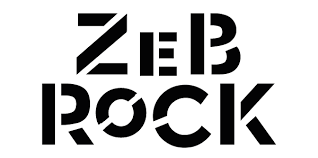 Nolan Sénéchal, Jeanne Feuillatre, Uma Gaspard, Gabriel LacrozeZebRock and their conference:Hello today, we are going to tell you about a musical conference that we were able to attend.The Zebrock association came to present us with 12 songs on the theme of the body in all states.
When we met, 2 singers from the association were present: Singe and Mystic Gordon. This association is part of a musical cultural project: Melomanes! , which aims to bring together high school students from Île-de-France in an original way by appropriating iconic and strong songs in an original way.2 Outstanding choices:So we chose two songs from the one we were able to listen to during the concert: first "send it loud- i'm black and i'm proud" by James Brown, it is the anthem of the pride of African Americans in the midst of racial segregation. It is therefore extremely meaningful and represents a large community. Then we chose "Rehab" by Amy Winehouse. This song tells about the singer's refusal to treat herself in the face of her drug addictions, she is also very meaningful and carries a deep message. That's why we chose these songs: they are both songs with a strong message claiming a cause, a choice, something really important.Questions to Singe and Mystic:-When did you start music?As far as making a job out of it, you can check question 5. I really got into it in high school. I remember really working on my guitar chops during the summer between Premiere and Terminale. At some point, I would play ten hours a day, barely stopping for earting ! I wish I had that kind of time now...-What do you prefer between rap and classical music?No preference, they’re not incompatible and even less antithetical. They’re both tiny words for completely different musics : Bach doesn’t sound at all like Mozart who doesn’t sound like Debussy ; Grandmaster Flash doesn’t sound at all like Eminem who doesn’t sound like Kendrick Lamar. There are things I like and dislike in each genre.-Are you looking for Eminem fame?« Looking » for it is deceiving, I think. There are things you have power on, and with wit and work I think you can achieve having a little following, doing lot of shows and having means to do satisfying music. But whether the planets are going to be aligned one day for you to become a cultural phenomenon is not in your hands, so I don’t think it’s a question. But if I have to answer it, I’d say that knowing it has its part of challenges, I’m ready for it, because my goal is to connect to the most people I can =)Personal opinion :We appreciated the music because each of them related to the physical and moral aspect of the human being, in other words to their qualities and faults.We prefer the music from the beginning of the 21st century because it is more recent music that is related to today's news.The conference was pleasant with good music and the artists are very eloquent as they know how to explain perfectly well history to young people through music.